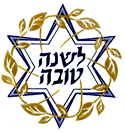 	        2023/5784 BOOK OF REMEMBRANCE		Temple Beth Sholom and Temple Israel of NantasketWe will be collecting your tributes for the 12th Annual Book of Remembrance, to be printed in time for the High Holy Days which will begin Friday, September 15, 2023.   Please take a moment to complete this form to list the names of your loved ones.  This Book of Remembrance will be distributed in the Sanctuary at Yom Kippur services.  Please return the completed form along with your payment no later than Monday, August 28, 2023.Options: (Please indicate with check marks)__ Renew last year’s insertion (specify any changes below)__ Half Page - $75__ Full Page - $150__ Inside Front Cover   __ Inside Back Cover (first come, first served) - $250__ Outside Back Cover - (first come, first served) - $500 __ Listing - $18 first line; $9 each additional line (up to two names per line; fill in below):       In Memory of                                                                 Remembered by__________________________________                     ___________________________________                                                                   __________________________________                     ___________________________________                                                                   __________________________________                     ___________________________________                                                                   __________________________________                     ___________________________________                                                                   __________________________________                     ___________________________________                                                                   __________________________________                     ___________________________________                                                                   Please print a copy of this form, complete, and mail in with payment.___________________________________                    _________________________________________Name						          Telephone Numbers___________________________________                    _________________________________________Address                                                                                            City, State, Zip Code_____________________________________________________________________________________Email AddressEnclosed please find $_________ which I am submitting as a tribute to their eternal memory.

Make checks payable to Temple Beth Sholom and mail to
Temple Beth Sholom, ATTN: BOR, 600 Nantasket Avenue, Hull, MA 02045.Please note that copies of previous years books are available by contacting the Temple office.For further information or assistance with your tribute, please email Diane Grossman at grossman.diane79@gmail.com.